Větné členy IRozeznáte větné členy? Vyzkoušejte si to řešením následujících úloh. Pracovní list pro žáky, kteří se připravují na přijímací zkoušky ke studiu na víceletých gymnáziích i čtyřletých oborech středních škol, je součástí rozšíření kolekce, jejímž cílem je pomoci žákům při přípravě na jednotnou přijímací zkoušku z českého jazyka a literatury. Škola doma (9. tř.): Slovní druh a větný člen
_________________________________________________Výchozí text k úlohám 1-6Fotbalisté Islandu sahali po první výhře na mistrovství Evropy, ale v závěru duelu s Maďarskem je položil vlastní gól. Za třemi body přiblížil Seveřany v prvním poločase Gylfi Sigurdsson, který Királye prostřelil z penalty.
(https://www.procestinu.cz/testy/; EURO 2016, upraveno)
1. Určete, jakým větným členem je slovo závěru ve výchozím textu:…………………………………………………………………………………………………………………………………………………………………………………………………………………………………………………………2.	Rozhodněte o každém z následujících tvrzení, zda odpovídá výchozímu textu (ANO), či nikoli (NE):  
                                                                                                                    ANO   NE2.1	Slovo Islandu je v textu podmětem.2.2	Slovo vlastní je v textu přívlastkem.2.3	Slovo Seveřany je v textu podmětem.2.4	Slovo je je v textu přísudkem.
3. Vypište z výchozího textu první přívlastek neshodný:…………………………………………………………………………………………………………………………………………………………………………………………………………………………………………………………4. Najděte ve výchozím textu příslovečné určení způsobu:………………………………………………………………………………………………………………………………………………………………………………………………………………………………………………………………………………………………………………………………………………………………………………………5. Vypište z textu všechny základní skladební dvojice:………………………………………………………………………………………………………………..………………………………………………………………………………………………………………………………………………………………………………………………………………………………………………………………………………………………………………………………………………………………………………………………..……………………………………………………………………………………………………………………………6. Určete u následujících slov, jakým větným členem jsou ve výchozím textu:
první……………………………………………………………………………………………………………………
Maďarskem……………………………………………………………………………………………………………Királye………………………………………………………………………………………………………………....Řešenípříslovečné určení času2.1 NE, 2.2 ANO, 2.3 NE, 2.4 NEIslanduz penaltyFotbalisté sahali, gól položil, Gylfi Sigurdsson přiblížil, (on) prostřelilpřívlastek shodý, přívlastek neshodný, předmětCo jsem se touto aktivitou naučil(a):………………………………………………………………………………………………………………………………………………………………………………………………………………………………………………………………………………………………………………………………………………………………………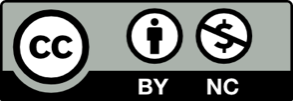 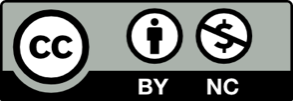 